Grade 6/7 Outdoor Education Elective Quaite Valley Backcountry ExcursionOctober 6th and 7th, 2014Parents, please keep this information sheet for your reference. Students must have parents review and return attached consent form and student info sheet to Mr. McKenzie, Ms. Bailey, or the Connect Office no later than Monday, September 29th in order to be eligible for participating in our upcoming trip.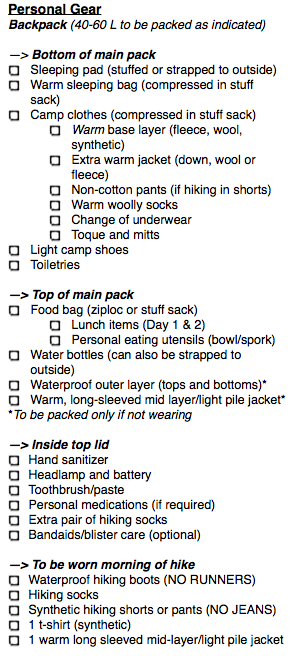 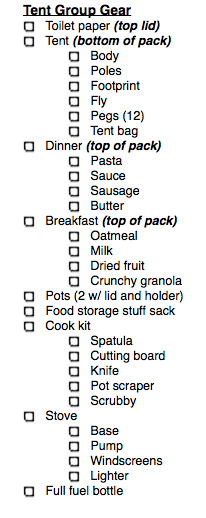 